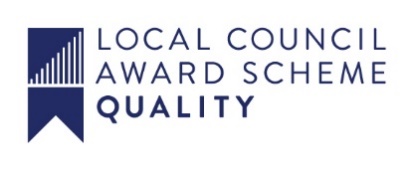 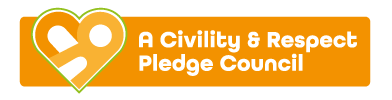 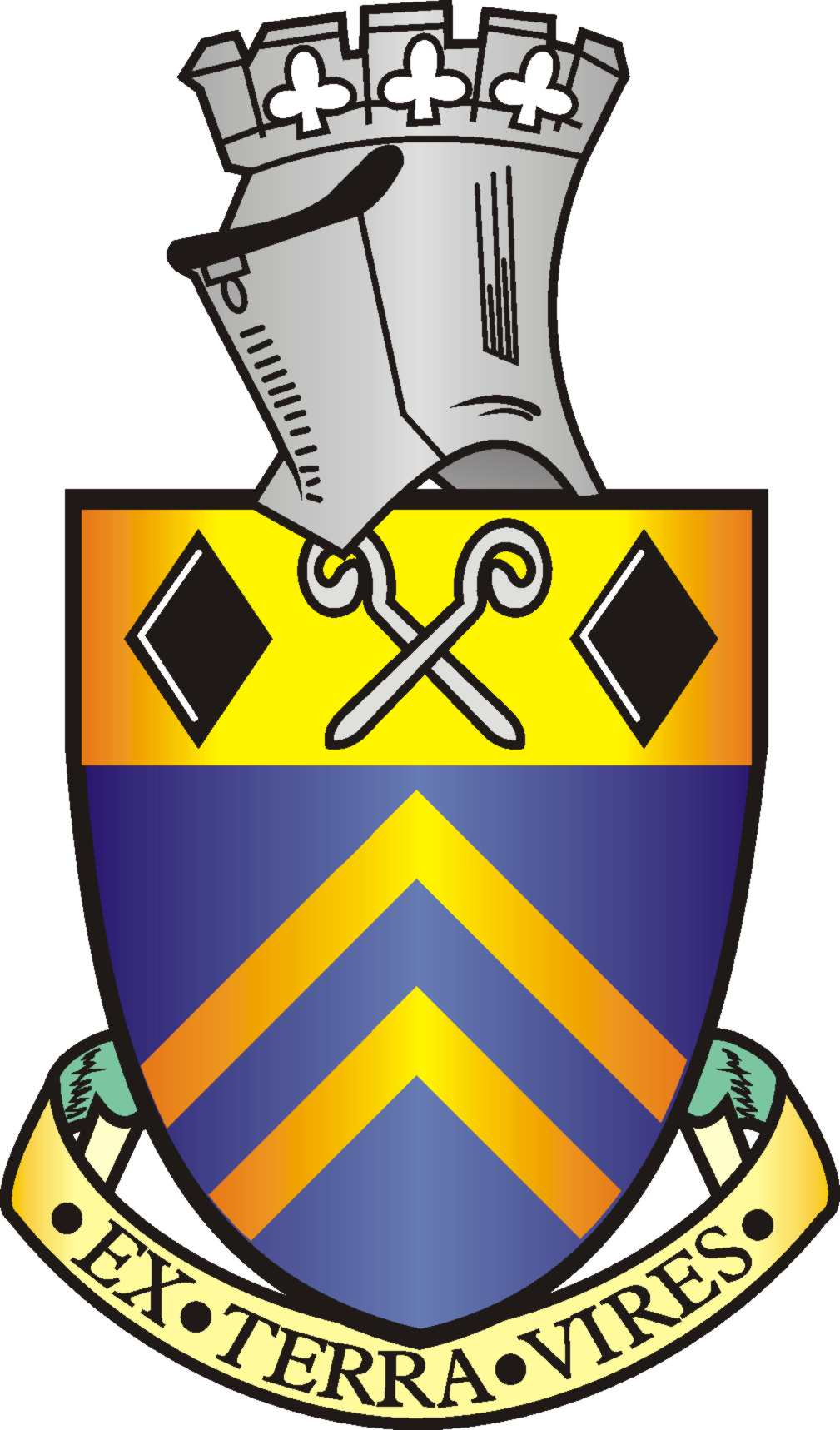 MINUTES OF ALFRETON TOWN COUNCIL FULL COUNCIL MEETING HELD ON 16th MAY 2023 AT 7PM, ROOM 1Present:Town Mayor: Councillor H Jowett-FrostCouncillors: M Bennett, G Dolman, J Gdula, M Kerry, S Marshall-Clarke, M Memmott-Richardson, C Morcombe, A Richardson, S Sounes, D Taylor, J Walker, J Whetton, K WoodStaff: Town Clerk – Tina Crookes & Deputy Town Clerk - Vic Johnstone MEETING OF ALFRETON TOWN COUNCIL01/23 To elect a Town Mayor RESOLVEDThat Councillor H Jowett-Frost was unanimously elected as Town Mayor for 23/24 02/23 To receive the Town Mayor’s declaration of acceptance of office a. To Confirm receipt of all Councillor declaration of acceptance of office formsRESOLVEDThat all acceptance of office forms were completed and received 03/23 To receive apologies for absenceRESOLVEDApologies were received and accepted from Councillor S Walker due to a work commitment 04/23 To receive any declarations of interest from MembersRESOLVEDItem 27/23 f. Councillor G Dolman Non DPI, Borough Councillor, to remain in the meeting  Item 27/23 f. Councillor K Wood Non DPI, Borough Councillor, to remain in the meeting Item 31/23 Councillor S Marshall-Clarke – Non DPI, Vice Chair of AVBC Planning Committee, to leave the meeting05/23 Recording and Filming of Council and Committee Meetingsa. For the purposes of minute taking an Officer will record the meeting audially and delete the files once the draft minutes have been produced. 06/23 To consider any variation in order of businessRESOLVEDItems 27/23 c. & 27/23 d. to heard at the end of the meeting in exclusion07/23 To consider any items which should be taken in exclusion of the press and publicRESOLVEDa. Item 27/23 c. To receive a confidential report on Room 10 & 11 Alfreton House for GDPR and sensitive information purposesb. Item 27/23 d. To receive a confidential report on staffing matters for GDPR and personal information purposes08/23 To elect a Deputy Town MayorRESOLVEDCouncillor D Taylor was elected09/23 To elect a Leader of the CouncilRESOLVEDCouncillor M Kerry was elected10/23 To elect a Deputy Leader of the CouncilRESOLVEDCouncillor S Walker was elected  11/23 Public ParticipationThere were none12/23 To appoint Lead Members to the Executive Committee with delegated powers as prescribed in the Scheme of Delegation, for the following:RESOLVEDa. Properties – Councillor M Bennettb. Environment, Sport & Recreation – Councillor S Marshall-Clarkec. Finance & Personnel – Councillor G Dolmand. Health & Safety – Councillor G Dolmane. Planning – Councillor K Woodf. The Mayor, Deputy Mayor, Leader & Deputy will be ex-officio voting Members of the Executive Committee13/23 To appoint Lead Members with delegated powers as prescribed in the Scheme of Delegation for 2023/24a. Events Committee – Councillor H Jowett-Frostb. Christmas Lights Committee – Councillor S Walkerc. Communications Committee – A Lead Member will be appointed at the first meetingd. Regeneration Committee – Councillor D Taylor14/23 To appoint five members to serve on the Planning CommitteeRESOLVEDCouncillors C Morcombe, D Taylor, M Memmott-Richardson J Walker & J Whetton     15/23 To appoint Support Members to the following committees and portfolios RESOLVEDa. Properties – Councillor C Morcombeb. Environment, Sport & Recreation – Councillor K Woodc. Finance & Personnel – Councillors M Kerry & D Taylord. Health & Safety – Nonee. Planning – Councillor C Morcombef. Events – Councillors M Kerry, S Sounes, M Bennett & D Taylorg. Christmas Lights – Councillors J Walker, M Memmott-Richardson, S Sounes & C Morcombeh. Communications Committee – Councillors S Walker, S Sounes, C Morcombe & S Marshall-Clarkei. Regeneration Committee & Community Hub – Councillors S Sounes, H Jowett-Frost, M Kerry, M Memmott-Richardson, C Morcombe & S Marshall-Clarke16/23 To approve ordinary meetings of the Council and Executive Committee for the yearRESOLVEDa. Full Council Meeting 3rd Tuesday of each month excluding Augustb. Executive Committee Meetings – 1st Tuesday bi-monthly starting in July unless otherwise agreed17/23 To receive nominations of councillors and make appointments to serve on the following Outside Bodies for 2023/2024:ACTS – Councillor M BennettAlfreton & District Heritage Trust – Councillor K WoodAmber Valley Access – To be decided at the next Full Council meetingDerbyshire Unemployed Workers Centre – Councillor S Marshall-ClarkeAlfreton Community Hall – Officers to contact Amber Valley Borough Council’s temporary monitoring Officer Pubwatch – Councillor M Bennett18/23 To set a date for the Tour of the TownRESOLVEDDate set for 4th July 2023 at 6pm Councillors M Memmott-Richardson, C Morcombe & J Whetton to attend with Lead Members. 
19/23 To hear from a representative of Derbyshire Police should one be availableNo Officers were available.RESOLVEDOfficers are instructed to write to the Chief Constable to ascertain why Police Officers can regularly attend neighbouring Parish or Town Council meetings. 20/23 To read and consider the Minutes of the last meeting of Alfreton Town Council held on Tuesday 21st March 2023, a copy has been circulated to each Member with the summons to attend the meeting; the Minutes may be taken as readRESOLVEDThe minutes were taken as read21/23 After consideration to approve the signature of the Minutes by the person presiding as a correct recordRESOLVEDThe minutes were approved22/23 To dispose of business, if any, remaining from the last meetingThere were none24/23 To receive and consider reports and minutes of committeesThere were none25/23 To adopt and confirm the conditions of eligibility to use The General Power of CompetenceAlfreton Town Council resolves that from 16th May 2023, until the next relevant Annual Meeting of the Council, that having met the conditions of eligibility as defined in the Localism Act 2011 and SI 965 The Parish Councils (General Power of Competence)(Prescribed Conditions) Order 2012, to adopt the General Power of Competence”.26/23 To consider resolutions, if any, from the parish Meeting held prior to this meetingThere were none27/23 To receive and consider additional agenda items in the order in which they have been notified:To receive the Internal Audit completed by the Lead Member for Finance & PersonnelRESOLVEDThat the Internal Audit Report is received and noted To receive and note the Annual Internal Audit Report 2022/23, to approve: The Income and Expenditure Account for the year ending 31st March 2023, the Annual Governance Statement and the Annual Return and to complete in that orderRESOLVEDThat the Annual Internal Audit Report is received and noted That the Income and Expenditure Account is approved and signedThat the Annual Governance Statement is approved and signed That the Annual Accounting Statement is approved and signed and must be done in that order To receive a confidential report on Room 11 & 12 Alfreton House – ITEM HEARD IN EXCLUSION To receive a confidential report on staffing matters – ITEM HEARD IN EXCLUSION To receive a report on the CCTV hard-drive replacementRESOLVED1. That the council ratify the decision made in consultation with lead members to replace the CCTV hard drive system at a cost of £770.002. That the council ratify the decision made in consultation with lead members to replace the CCTV monitor at a cost of £275.00  To receive a report on providing an alternative market at Alfreton HouseRESOLVEDThat the details contained in the report are approved That trial markets are held starting in June 2023, under the Markets Charter and Part III of the Food Act 1984. That a policy is established and delegated to the Regeneration Committee to formaliseCouncillors J Walker & M Bennett abstained from votingTo receive a report on eventsRESOLVEDThat the details contained in the report are noted and approved where not already minuted by the Events Committee.Kings Coronation Spend £750.00Alfreton Big Summer Event to be held at Alfreton House That the Alfreton Big Summer Event is supported by the Town Council  That a budget is identified for First Aid provisions at EventsThat consideration is given to connecting the Alfreton Big Summer Event to a ‘Mayor Making Day’That funding opportunities are investigated for the Town Council events and where appropriate the Responsible Finance Officer (RFO) applies in consultation with the Events CommitteeTo receive a report on the Community Hub.  An update.RESOLVED1. That a steering group is formed to identify locations, existing facilities and needs for youth provisions consisting of Councillors and local community group representatives2. That the finding of the steering group is presented to a future council meeting3. That the use and layout of Alfreton House are investigated further with quotes being sought for ideas for best use of available space 4. That the details from the point above are presented to a future council meeting28/23 To ratify the signing of orders for payment. RESOLVED1. That the payments for March 2023 £27,629.83 andApril 2023 £21,738.03 were ratified2. That the bank reconciliation for March 2023 £48,208.67 andApril 2023 £138,066.92 were approved3. That the regular payments for 2023/24 were approved4. That a report is prepared for a future meeting, that the existing signatories continue to authorise payments29/23 To consider 4 topics for CommunicationElection of the MayorUmbrella displayAlfreton Big Summer EventCentenary Green30/23 To review and approve the following policies:Code of Conduct (Issued with new member pack)Standing Orders (Issued with new member pack)Financial Risk AssessmentFinancial Regulations (Issued with new member pack)RESOLVED         That all policies were reviewed and approved 31/23 To consider Planning Applications – A total of 9 applications have been received since the last full council meeting with no comments made. To receive a report on a standard response to applications affecting the Town CentreRESOLVEDThat the standard response to applications affecting the Town Centre is approvedREF - AVA/2023/0226Address – 2 Ewart Lane, Alfreton, Derbyshire, DE55 7AUProposal – Proposed single storey extension and two storey side extension.REF – AVA/2023/0222Address – Scarsdale Veterinary Group, Unit 2 Nottingham Road, Alfreton, Derbyshire, DE55 7GR.Proposal – Sighted flagpoles in the car park (two in total) either end of bays.REF – AVA/20230216Address – Genesis Enterprise and Business Centre, 32-46 King Street, Alfreton, Derbyshire, DE55 7DQProposal – Change of use of part of first floor to cinema.RESOLVED The Town Council supports this applicationREF – AVA/2023/0208Address – Land off Nuthall Street, Alfreton, Derbyshire.Proposal – Proposed construction of single storey dwelling and creation of new access to serve Green Haven.RESOLVED – That the Town Council objects to this application on parking grounds REF – AVA/2023/0255Address – Purple Robes, 67 High Street, Alfreton, Derbyshire, DE55 7DPProposal – Installation of extraction flue for use in conjunction with use as restaurant and alteration of shop front and re-location of security shutters. RESOLVED The Town Council supports this applicationREF – AVA/2023/0970Address – 2 Oakley Close, Alfreton, Derbyshire, DE55 7SNProposal – Alterations to ground level of existing garden to be increased by 68.5cm.Extension to existing patio and increase the hight of the fence from 2m to 2.4m from the existing ground level on north and east boundaries.REF – AVA/2023/0289Address – Eclipse Nail & Beauty, 28Nottingham Road, Alfreton, Derbyshire, DE55 7HLProposal – Change of use of salon to dwelling.RESOLVED – That the Town Council has concerns this will affect a neighbouring Grade II listed building.   Ref:Ref:Ref:AVA/2023/0131AVA/2023/0131AVA/2023/0131Address:Address:Address:Green Haven, Park Street, Alfreton, Derbyshire, DE55 7JE,Green Haven, Park Street, Alfreton, Derbyshire, DE55 7JE,Green Haven, Park Street, Alfreton, Derbyshire, DE55 7JE,Proposal:Proposal:Proposal:Proposed construction of single storey dwelling and associated car parkingProposed construction of single storey dwelling and associated car parkingProposed construction of single storey dwelling and associated car parkingDate Valid:Date Valid:Date Valid:14/Mar/202314/Mar/202314/Mar/2023Decision Expected:Decision Expected:Decision Expected:2/May/20232/May/20232/May/2023Decision Issued:Decision Issued:Decision Issued:14/Mar/2023This application was returned.14/Mar/2023This application was returned.14/Mar/2023This application was returned.RefVal:RefVal:AVA/2023/0221AVA/2023/0221AVA/2023/0221Address:Address:7 Tavistock Square, Alfreton, Derbyshire, DE55 7FE,7 Tavistock Square, Alfreton, Derbyshire, DE55 7FE,7 Tavistock Square, Alfreton, Derbyshire, DE55 7FE,Proposal:Proposal:Non material amendment to AVA/2022/0654 for removal of rear roof light (approved under other NMA AVA/2022/0867) and changing the side door to a windowNon material amendment to AVA/2022/0654 for removal of rear roof light (approved under other NMA AVA/2022/0867) and changing the side door to a windowNon material amendment to AVA/2022/0654 for removal of rear roof light (approved under other NMA AVA/2022/0867) and changing the side door to a windowDate Valid:Date Valid:17/Mar/202317/Mar/202317/Mar/2023Decision Expected:Decision Expected:7/Apr/20237/Apr/20237/Apr/2023Decision Issued:Decision Issued:11/Apr/2023Status Application ApprovalConfidential Items:That in view of the confidential nature of the business about to be transacted, to consider a resolution to exclude the Press and Public from the meeting in accordance with the Public Bodies (Admission to Meetings) Act 1960, s1, in order to discuss the item for GDPR reasons and sensitive information purposes.27/23 c. To receive a confidential report on Room 11 & 12 Alfreton House RESOLVEDThat the tenants notice to terminate their licence is notedThat Members note the tenants notice to terminate the licence of Room 12 & 11 on 31st May 2023.That the rental of room 11 continues on a weekly basis That once vacant, Officers are instructed to advertise room 10 at a cost of £272.48 per month27/23 d. To receive a confidential report on staffing matters RESOLVEDThat the terms and conditions of the TUPE agreement are notedThat the draft contract of employment is approvedThat a relief position is advertised and the appointment of this post is delegated to the Town Clerk in consultation with the Lead and Support Member of Finance and Personnel portfolioThat the pay scale amendment from 1 to 2 is noted and approvedThat annual increments commence for the Finance Assistant from 01/04/2023Date of next meeting: 20th June 2023, 7pm11/Apr/2023Status Application ApprovalConfidential Items:That in view of the confidential nature of the business about to be transacted, to consider a resolution to exclude the Press and Public from the meeting in accordance with the Public Bodies (Admission to Meetings) Act 1960, s1, in order to discuss the item for GDPR reasons and sensitive information purposes.27/23 c. To receive a confidential report on Room 11 & 12 Alfreton House RESOLVEDThat the tenants notice to terminate their licence is notedThat Members note the tenants notice to terminate the licence of Room 12 & 11 on 31st May 2023.That the rental of room 11 continues on a weekly basis That once vacant, Officers are instructed to advertise room 10 at a cost of £272.48 per month27/23 d. To receive a confidential report on staffing matters RESOLVEDThat the terms and conditions of the TUPE agreement are notedThat the draft contract of employment is approvedThat a relief position is advertised and the appointment of this post is delegated to the Town Clerk in consultation with the Lead and Support Member of Finance and Personnel portfolioThat the pay scale amendment from 1 to 2 is noted and approvedThat annual increments commence for the Finance Assistant from 01/04/2023Date of next meeting: 20th June 2023, 7pm11/Apr/2023Status Application ApprovalConfidential Items:That in view of the confidential nature of the business about to be transacted, to consider a resolution to exclude the Press and Public from the meeting in accordance with the Public Bodies (Admission to Meetings) Act 1960, s1, in order to discuss the item for GDPR reasons and sensitive information purposes.27/23 c. To receive a confidential report on Room 11 & 12 Alfreton House RESOLVEDThat the tenants notice to terminate their licence is notedThat Members note the tenants notice to terminate the licence of Room 12 & 11 on 31st May 2023.That the rental of room 11 continues on a weekly basis That once vacant, Officers are instructed to advertise room 10 at a cost of £272.48 per month27/23 d. To receive a confidential report on staffing matters RESOLVEDThat the terms and conditions of the TUPE agreement are notedThat the draft contract of employment is approvedThat a relief position is advertised and the appointment of this post is delegated to the Town Clerk in consultation with the Lead and Support Member of Finance and Personnel portfolioThat the pay scale amendment from 1 to 2 is noted and approvedThat annual increments commence for the Finance Assistant from 01/04/2023Date of next meeting: 20th June 2023, 7pm